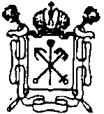 Государственное бюджетное учреждение дополнительного образования Центр психолого-педагогической, медицинской и социальной помощи Выборгского района Санкт-ПетербургаОтчето проведении Месячника антинаркотических мероприятий, посвященных Международному дню борьбы с наркоманией и незаконным оборотом наркотиков в ГБУ ДО ЦППМСП Выборгского района Санкт Петербурга(19.10-25.10.2020)Основание:Федеральный закон «О наркотических средствах и психотропных веществах» от 8 января 1998 г. N 3-ФЗ;Федеральный закон «Об образовании в Российской Федерации» от 29.12.2012 N 273-ФЗ.№п/пДата и время Наименование мероприятияОтветственные исполнителиМесто проведения мероприятия, количество участников1234519.10-25.10.202019.10-25.10.202019.10-25.10.202019.10-25.10.202019.10-25.10.2020119.10-25.10.2020Измерение готовности (склонности) подростков к реализации различных форм отклоняющегося поведения (методика склонности к отклоняющемуся поведению А.Н. Орел (выявление группы риска) по шкале склонности к аддиктивному поведению)ГБУ ДО ЦППМСП Выборгского районаОбучающиеся 7-11 классов ГБОУ №6 (54 человек), 65 (43 человек)Итого: 97 человек212.10-18.10.2020Информационно-практическое занятие «Нет зависимости» (формирование механизмов защиты, адаптивных стратегий поведения)ГБУ ДО ЦППМСП Выборгского районаГБОУ № 118322.10-23.10.2020Выявление незаконного потребления наркотических средств и психотропных веществ (социально-психологическое тестирование, направленное на раннее выявление незаконного потребления наркотических средств и психотропных веществ несовершеннолетними, обучающимися в образовательных организациях Санкт-Петербурга)ГБУ ДО ЦППМСП Выборгского районаОбучающиеся 7-11 классов ГБОУ Выборгского района419.10.2020Вебинар «Умей сказать «нет» для обучающихсяГБУ ДО ЦППМСП Выборгского районаКоличество участников – 12 человек521.10.2020Участие в районной молодежной антинаркотической конференции «Территория безопасности»Дом молодежи «ФОРПОСТ» Выборгского районаКоличетсво участников – 3 человека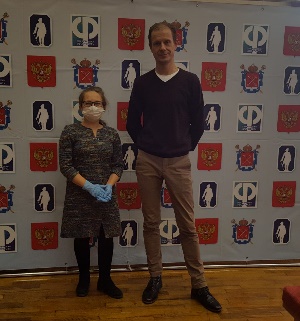 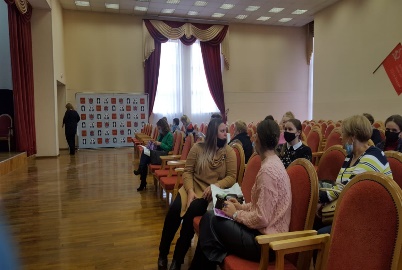 